Базовая информацияОрганизация Объединенных Наций определила 17 Целей в области устойчивого развития, и Цель 5 называется "Гендерное равенство". ООН уделяет этому вопросу пристальное внимание, но еще недавно, в 2015 году, женщины составляли лишь 17% от общего числа делегатов на ВКР. Кроме того, женщины занимали только 14% руководящих постов на Конференции и составили лишь 8% от числа участников процесса работы исследовательских комиссий (цикл 2012−2015 гг.). На ВКР-19 женщины все еще представляют только 18% от общего числа делегатов. Для решения этой проблемы мы учредили инициативу "Сеть женщин (NOW) на ВКР", направленную на содействие формированию и развитию женщин-руководителей в Секторе радиосвязи: мы уделяем основное внимание объединению в сеть, обмену знаниями и наставничеству. Цель NOW – обеспечить гендерное равенство на уровне участников и руководителей на всех собраниях МСЭ-R. Для того чтобы содействовать реализации этих важных целей в МСЭ, мы намерены предложить проект Декларации ВКР, посвященной задаче обеспечения гендерного равенства в ходе мероприятий ВКР и собраний МСЭ-R. Мы рассчитываем повысить информированность женщин-делегатов об имеющихся возможностях и мерах в целях лучшего понимания ими процесса ВКР, для того чтобы способствовать более широкому участию и продвижению женщин. Такая декларация послужит миру и участникам ВКР подтверждением того, что страны, участвующие в ВКР и МСЭ-R, придают важное значение обеспечению гендерного равенства.	AUS/B/CME/CAN/CLM/CUB/E/USA/FIN/F/MEX/NZL/PAK/HOL/POR/G/S/SUI/184/1Проект Декларации о поощрении гендерного равенства, равноправия и равного соотношения мужчин и женщин в Секторе радиосвязи МСЭВсемирная конференция радиосвязи, состоявшаяся 28 октября − 22 ноября 2019 года (Шарм-эль-Шейх, 2019 г.), приняла следующую Декларацию:признавая,a)	что, хотя радиосвязь играет важную роль в глобализации и эффективном развитии информационно-коммуникационных технологий (ИКТ), по статистике лишь небольшое число женщин принимает участие в процессах международной радиосвязи;b)	что наиболее эффективная работа Сектора радиосвязи МСЭ (МСЭ-R) возможна при активном привлечении и участии женщин; c)	что необходимо обеспечивать активное и содержательное участие женщин во всех видах деятельности МСЭ-R;d)	что Бюро радиосвязи (БР) учредило инициативу "Сеть женщин" МСЭ, которая была объявлена в ходе Всемирного семинара по радиосвязи 2016 года; эта инициатива призвана содействовать продвижению женщин в сфере радиосвязи, электросвязи/ИКТ и смежных областях;e)	что МСЭ принял политику в области гендерного равенства и учета гендерных аспектов (GEM), стремясь стать образцовой в отношении гендерного равенства организацией, которая использует потенциал электросвязи/ИКТ для расширения прав и возможностей как женщин, так и мужчин; f)	прогресс, достигнутый МСЭ в повышении осведомленности по гендерным вопросам, в особенности за последнее десятилетие, применительно к расширению участия женщин и их вклада в работу международных форумов, в исследованиях, проектах и профессиональной подготовке, как и в создании внутренней Целевой группы по гендерным вопросам, а также успешное учреждение МСЭ международного дня "Девушки в ИКТ", который проводится ежегодно в четвертый четверг апреля; g)	Резолюцию 70 (Пересм. Дубай, 2018 г.) Полномочной конференции об учете гендерных аспектов в деятельности МСЭ и содействии обеспечению гендерного равенства и расширению прав и возможностей женщин посредством ИКТ; h)	Резолюцию 48 (Пересм. Дубай, 2018 г.) Полномочной конференции об управлении людскими ресурсами и их развитии, и, в частности, Приложение 2 к Резолюции "Содействие найму женщин в МСЭ"; i)	Общесистемную стратегию Генерального секретаря Организации Объединенных Наций в области обеспечения равного соотношения мужчин и женщин; j)	Резолюцию 55 (Пересм. Буэнос-Айрес, 2017 г.) Всемирной конференции по развитию электросвязи, рекомендующую учитывать гендерные аспекты в построении открытого для всех и эгалитарного информационного общества;k)	Резолюцию 55 (Пересм. Хаммамет, 2016 г.) Всемирной ассамблеи по стандартизации электросвязи, рекомендующую учитывать гендерные аспекты в деятельности Сектора стандартизации электросвязи МСЭ (МСЭ-Т); l)	что МСЭ охватывает в своем стратегическом плане гендерные вопросы для обсуждения и обмена идеями, с тем чтобы определить для всей организации конкретный план действий с указанием предельных сроков и целей; m)	Глобальное партнерство РАВНЫЕ, одним из основателей которого является МСЭ и в которое вошли другие учреждения Организации Объединенных Наций, представители правительств, частного сектора, академических организаций и организаций гражданского общества, имеющее своей целью сокращение гендерного цифрового разрыва во всем мире;n)	рекомендацию доклада Объединенной инспекционной группы Организации Объединенных Наций 2016 года, что "Генеральному секретарю следует представить Совету для одобрения на его сессии 2017 года план действий, который дополнял бы политику в области гендерного равенства и учета гендерных аспектов, с конкретными целевыми показателями, ориентировочными сроками и мерами мониторинга, направленными на совершенствование гендерного баланса, в особенности на уровне руководства высшего звена, в каждом подразделении Союза, а также ежегодно отчитываться перед Советом о его реализации",памятуя,a)	что одним из основополагающих принципов Устава Организации Объединенных Наций, принятого мировыми лидерами в 1945 году, является "равноправие мужчин и женщин";b)	о резолюции E/2012/L.8 Экономического и Социального Совета (ЭКОСОС) об учете гендерных аспектов во всех стратегиях и программах системы Организации Объединенных Наций, в которой приветствуется разработка Общесистемного плана действий Организации Объединенных Наций по обеспечению гендерного равенства и расширению прав и возможностей женщин (UNSWAP 2.0) и о 60-й сессии Комиссии ООН по положению женщин (март 2016 г.), на которой была подчеркнута необходимость обеспечения полного, равного и эффективного участия женщин во всех областях и занятия руководящих должностей на всех уровнях принятия решений в государственном и частном секторах, а также в публичной, общественной, экономической и политической жизни; c)	об инициативе Организации Объединенных Наций "Он за нее" (2014 г.), направленной на обеспечение участия мужчин и мальчиков в процессе содействия гендерному равенству;d)	что общество в целом, особенно в контексте общества, основанного на информации и знаниях, получит преимущества от равноправного участия женщин и мужчин в разработке политики и принятии решений, а также от равного доступа как женщин, так и мужчин к услугам связи;e)	что в итоговом документе по общему обзору выполнения решений Всемирной встречи на высшем уровне по вопросам информационного общества (ВВУИО) признается, что гендерный цифровой разрыв существует, и содержится призыв к немедленному принятию мер для достижения гендерного равенства между пользователями интернета к 2020 году, в частности путем значительной активизации обучения и участия женщин и девушек в сфере ИКТ в качестве пользователей, создателей контента, работников, предпринимателей, новаторов и руководителей, и подтверждается обязательство обеспечить полное участие женщин в процессе принятия решений, относящихся к ИКТ;f)	что женщины по-прежнему недостаточно представлены в инженерной сфере, в частности в областях, связанных с развитием информационно-коммуникационных технологий, как в научных кругах, так и в профессиональной среде;g)	что повышение уровня образования женщин и девушек и расширение их участия в ИКТ также способствует достижению Цели 5 в области устойчивого развития – "Обеспечение гендерного равенства и расширение прав и возможностей всех женщин и девочек";h)	отчет Рабочей группы по широкополосной связи и гендерным вопросам Комиссии по широкополосной связи в интересах устойчивого развития за 2013 год "Удвоение цифровых возможностей: расширение интеграции женщин и девушек в информационное общество",заявляет,1	что МСЭ-R следует продолжать работу для того, чтобы все его стратегии, программы работы, деятельность по распространению информации, публикации, исследовательские комиссии, семинары, курсы, ассамблеи и конференции отражали приверженность гендерному равенству и содействовали гендерному балансу: i)	применительно к должностям, включая должности категории специалистов и выше, в БР; и при выборе председателей, заместителей председателей и докладчиков исследовательских комиссий МСЭ-R, включая ПСК, и КГР;ii)	что следует уделять первоочередное внимание учету гендерных аспектов в сферах управления, подбора кадров и деятельности МСЭ-R;iii)	что ключевое значение для Государств-Членов и Членов Сектора имеет поощрение гендерного равенства, равного соотношения мужчин и женщин и равноправия в участии в процессе МСЭ-R на национальном и международном уровнях; iv)	что необходимо, чтобы Директор Бюро радиосвязи принял меры для дальнейшего осуществления политики МСЭ в области GEM, включая содействие в выполнении рекомендаций Объединенной инспекционной группы, касающихся учета гендерных аспектов, оказание поддержки координаторам по гендерным вопросам для МСЭ-R и поощрение персонала БР к прохождению соответствующей профессиональной подготовки; продолжать интеграцию гендерной проблематики в работу БР в соответствии с принципами, которые уже применяются в МСЭ; ежегодно осуществлять и публиковать обзор достижений Сектора в обеспечении учета гендерных аспектов, в том числе путем сбора и анализа статистических данных о деятельности МСЭ-R с разбивкой по гендерному признаку, а также сообщать свои выводы следующей всемирной конференции по радиосвязи;v)	что Государствам-Членам следует поощрять участие женщин во всех аспектах деятельности МСЭ-R, а также поддерживать увеличение числа женщин на руководящих должностях в МСЭ-R посредством: a)	рекомендации членам МСЭ включать в свои делегации женщин, в том числе путем использования во всех циркулярных письмах заявления: "Членам МСЭ предлагается по мере возможности включать в свои делегации женщин"; b)	уделения первостепенного внимания отбору женщин на должности категорий специалистов и выше в БР; vi)	что Директору Бюро радиосвязи и Государствам-Членам следует поддерживать текущую деятельность "Сети женщин", с тем чтобы обеспечить для всех женщин возможность продвинуться на ведущие позиции в МСЭ-R, выполняя функции докладчиков или заместителей докладчиков; vii)	что МСЭ-R следует размещать в открытом доступе на веб-портале "Сеть женщин" текущую информацию о числе женщин, участвующих в мероприятиях Сектора, в том числе об их принадлежности к администрации или Члену Сектора, распределении по исследовательским комиссиям, и выявлять исследовательские комиссии, в которых женщины занимают руководящие должности; viii)	что МСЭ-R наряду с Генеральным секретарем МСЭ следует участвовать в реализации выдвинутой Структурой "ООН-Женщины" инициативы "Планета 50-50", чтобы бороться с незримым гендерным перекосом в рамках Женевской сети борцов за гендерное равенство от имени МСЭ-R,ix)	что Государствам-Членам следует представлять кандидатуры на должности председателей/заместителей председателей, которые могли бы поддерживать активное участие женщин и мужчин в комиссиях и направлениях деятельности в области радиосвязи и в своих собственных администрациях и делегациях; x)	что Государствам-Членам следует активно поддерживать работу Бюро и принимать в ней участие, принимать активное участие в реализации инициативы "Сеть женщин", а также содействовать использованию ИКТ для расширения социально-экономических прав и возможностей женщин и девушек; xi)	что Государствам-Членам следует рассмотреть и принять резолюцию по вопросам гендерного равенства, равного соотношения мужчин и женщин и их равноправия в МСЭ,далее заявляет,1	что поощрение принятия отработанных мер по расширению в глобальном масштабе числа женщин − соискательниц ученых степеней всех уровней в области точных наук, техники, инженерного дела и математики, в частности в сфере информационно-коммуникационных технологий, должно стать приоритетом Государств-Членов и Членов Секторов МСЭ;2	что Государствам − Членам МСЭ следует безотлагательно принять активные меры по расширению числа девочек, получающих начальное и среднее образование в сфере математики и естественных наук, которого будет достаточно для их подготовки к получению высшего образования в области точных наук, техники, инженерного дела и математики, в частности электротехники и информатики, имеющих ключевое значение для развития информационно-коммуникационных технологий;3	что Государствам-Членам и Членам Секторов следует значительно увеличить число стипендий и грантов для женщин − соискательниц научных степеней всех уровней в области точных наук, техники, инженерного дела и математики, в частности электротехники и информатики;4	что Государствам-Членам и Членам Секторов следует значительно увеличить число стажировок и временных рабочих мест в летний период для женщин − соискательниц ученых степеней в областях, связанных с развитием информационно-коммуникационных технологий;5	что Государствам-Членам, Членам Секторов и Бюро радиосвязи следует содействовать и оказывать активную поддержку образованию в области ИКТ для девушек и женщин и обеспечивать все меры, которые будут способствовать их подготовке к профессиональной деятельности в сфере стандартизации ИКТ.______________Всемирная конференция радиосвязи (ВКР-19)
Шарм-эль-Шейх, Египет, 28 октября – 22 ноября 2019 года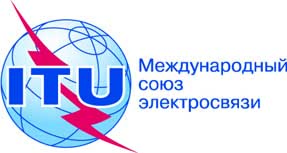 ПЛЕНАРНОЕ ЗАСЕДАНИЕПересмотр 1
Документа 184-R7 ноября 2019 годаОригинал: английскийАвстралия/Бразилия (Федеративная Республика)/Камерун (Республика)/Канада/Колумбия (Республика)/Куба/Испания/Соединенные Штаты Америки/Финляндия/Франция/Мексика/Новая Зеландия/Пакистан (Исламская Республика)/Нидерланды (Королевство)/Португалия/Соединенное Королевство Великобритании и Северной Ирландии/Швеция/Швейцарская КонфедерацияАвстралия/Бразилия (Федеративная Республика)/Камерун (Республика)/Канада/Колумбия (Республика)/Куба/Испания/Соединенные Штаты Америки/Финляндия/Франция/Мексика/Новая Зеландия/Пакистан (Исламская Республика)/Нидерланды (Королевство)/Португалия/Соединенное Королевство Великобритании и Северной Ирландии/Швеция/Швейцарская КонфедерацияПРЕДЛОЖЕНИЯ ДЛЯ РАБОТЫ КОНФЕРЕНЦИИПРЕДЛОЖЕНИЯ ДЛЯ РАБОТЫ КОНФЕРЕНЦИИДЕКЛАРАЦИЯ О ПООЩРЕНИИ ГЕНДЕРНОГО РАВЕНСТВА, РАВНОПРАВИЯ И РАВНОГО СООТНОШЕНИЯ МУЖЧИН И ЖЕНЩИН В СЕКТОРЕ РАДИОСВЯЗИДЕКЛАРАЦИЯ О ПООЩРЕНИИ ГЕНДЕРНОГО РАВЕНСТВА, РАВНОПРАВИЯ И РАВНОГО СООТНОШЕНИЯ МУЖЧИН И ЖЕНЩИН В СЕКТОРЕ РАДИОСВЯЗИ